2017 Performance Improvement Report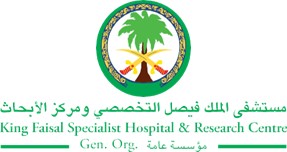 STRATEGIC PRIORITY Project NameProject NameProject NameProject NameSiteSiteDepartmentDepartmentProject StatusProject Start DateProject Start DateProject End DateProblem: Why was the project needed?Aims: What will the project achieve?To improve the ASM submission and peer-review process by decreasing the turnaround time from submission to final decision from 150 to 30 days before the end of 2016.Benefits/Impact: What is the improvement outcome?(check all that apply)  Contained or reduced costs  Improved productivity  Improved work process  Improved cycle time  Increased customer satisfaction  Other (please explain)Quality Domain: Which of the domains of healthcare quality does this project support?(Select only one)Interventions: Overview of key steps/work completed The ASM has improved its peer-review process to ensure rapid publication.All manuscripts are subject to a strict peer-review process involving members of the Editorial Board and external reviewers with expertise in the subject matter.The process starts with an initial review by a scientist who makes an initial assessment of suitability for publication in the ASM. Reviewing editor makes an immediate decision or invites external reviewers, who are blinded to the manuscript author(s), to assess the manuscript further, recommend any revisions, and offer their opinion on acceptability.Results: Insert relevant graphs and charts to illustrate improvement pre and post project(insert relevant graphs, data, charts, etc.) 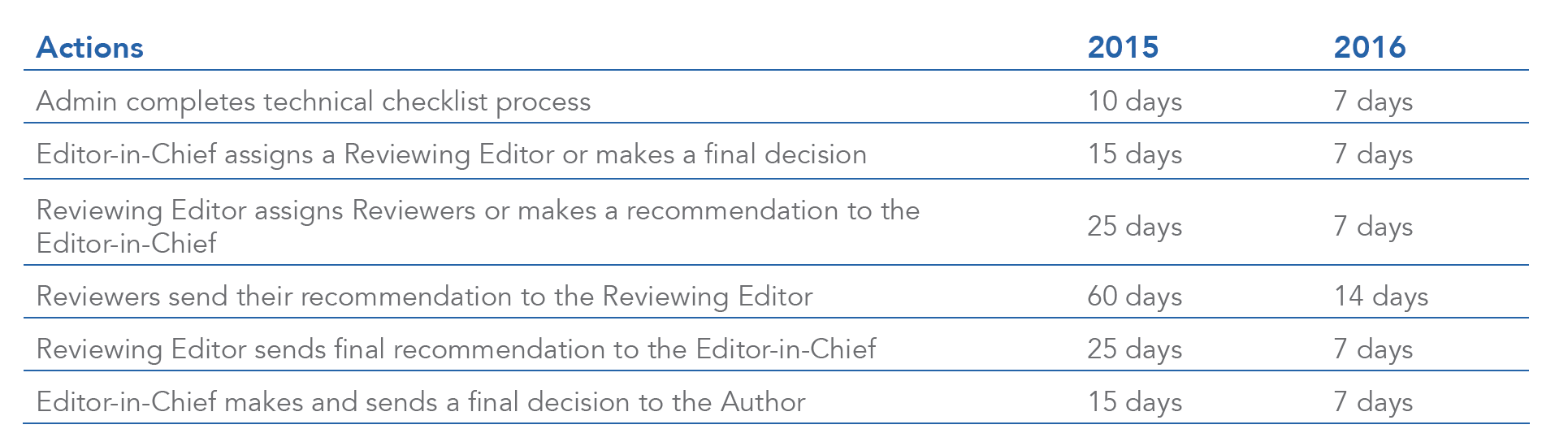 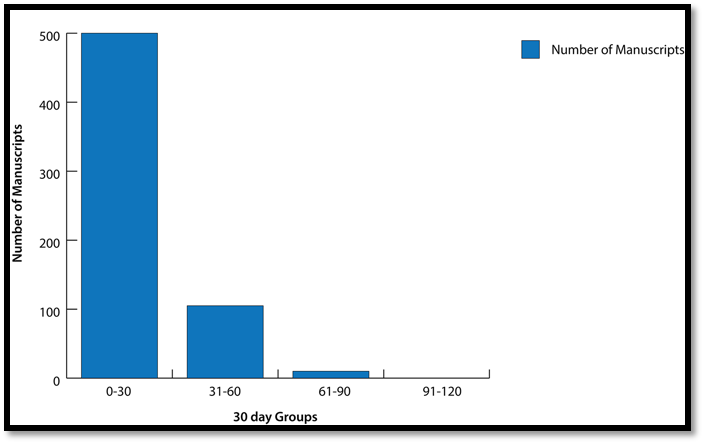 Project LeadTeam MembersName (person accountable for project)Names(persons involved in project)